Generalforsamling 2021 protokoll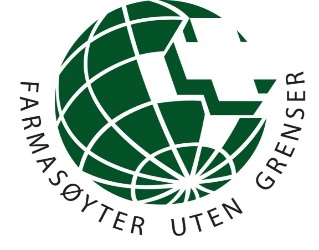 På grunn av korona-pandemien ble Generalforsamlingen avholdt elektronisk ved hjelp av Google Forms i tidsrommet 24. juni – 8. august 2021. Generalforsmalingen ble derfor gjennomført kun med de aller mest nødvendige sakene. Vi regner med det blir en mer omfattende Generalforsamling i 2022, men større rom for diskusjoner og nye saker. 

En e-post med saksliste (i form av et skjema på Google Forms med stemmemulighet), styrets beretning 2020, årsregnskap 2020, forslag til budsjett 2021 og valgkomiteens innstilling ble sendt ut til alle medlemmer i Farmasøyter Uten Grenser Norge 24. juli. Det kom inn 43 svar.Godkjenning av styrets beretning 2020Styrets årsberetning for 2020 ble godkjent med 43 av 43 stemmer.Godkjenning av årsregnskap 2020Årsregnskap for 2020 ble godkjent med 43 av 43 stemmer.Godkjenning av forslag til budsjett 2021Styrets forslag til budsjett for 2021 ble godkjent med 43 av 43 stemmer. Godkjenning av uendret kontingent 2020Forslag om uendret kontingent for 2020 ble godkjent med 43 av 43 stemmer.1 person stemte mot.Valg av nye styremedlemmerValgkomiteens innstilling ble godkjent med 43 av 43 stemmer. Erik Sagdahl og Linda Azimi ble valgt inn i styret. Styret består nå av:Ørjan Leiknes Apeland (styreleder, valgt til 2023)Ingrid Kinne Tunestveit (styremedlem, valgt til 2022)Marianne Arnemo (styremedlem, valgt til 2022)Erik Sagdahl (styremedlem, valgt til 2023)Linda Azimi (styremedlem, valgt til 2023)Ken Tesaker (styremedlem, valgt til 2022)Khai Nguyen Do (styremedlem og studentrepresentant, valgt til 2022)Valg av valgkomiteForeslått valgkomité for 2021 ble godkjent:Karina Eckell SkåreTeresa SandnesAnne-Marie Vingdal TessemValg av revisorForeslått revisor for 2021 ble godkjent:Roger Skogly (Alpha Revisjon AS)